附件4营口开发区第二高级中学（综合高中）2022年运动训练类、艺术类特长生招生考试方案为贯彻落实中共中央办公厅、国务院办公厅《关于全面加强和改进新时代学校体育、美育工作的意见》和中共辽宁省委办公厅、辽宁省人民政府办公厅印发的《辽宁省全面加强和改进新时代学校体育、美育工作若干措施》精神，推进综合高中多样化、特色化建设，促进学生全面而富有个性发展，为国家培养体育、艺术后备人才，切实做好2022年综合高中运动训练类、艺术类特长生招生录取工作，制定招生方案如下：  一、招生计划（一）普通高中学籍运动训练类、艺术类特长生计划招生200人。1.运动训练类特长生：计划招生90人，其中：田径 21人（男11人、女10人），足球16人（男6人、女10人），篮球15人（男10人、女5人），排球16人（男10人、女6人），滑雪10人（男5人、女5人），皮划艇12人（男8人、女4人）；2.艺术类特长生：计划招生110人，其中：美术60人、书法10人、声乐13人、器乐13人、舞蹈10人、戏剧影视表演4人。（器乐包括竹笛、笙、唢呐、柳琴、琵琶、扬琴、中阮、古筝、二胡、长笛、短笛、单簧管、双簧管、大管、圆号、小号、长号、大号、小提琴、中提琴、大提琴、低音提琴、钢琴；戏剧影视表演包括表演和播音主持。）（二）中等职业学校学籍艺术类特长生计划招生200人，其中：美术90人、书法20人、声乐30人、器乐30人、舞蹈10人、戏剧影视表演20人。（器乐包括竹笛、笙、唢呐、柳琴、琵琶、扬琴、中阮、古筝、二胡、长笛、短笛、单簧管、双簧管、大管、圆号、小号、长号、大号、小提琴、中提琴、大提琴、低音提琴、钢琴；戏剧影视表演包括表演和播音主持。）在考生被学校录取后，将注册为学校所设置相关专业学籍。二、招生范围2022年运动训练类、艺术类特长生面向全市招生。其中足球、排球首先面向生源基地校招生，如果生源基地校名额未录满，再面向全市招生。排球基地校为鲅鱼圈区实验中学；男子足球基地校为营口实验学校，女子足球基地校为营口市第二十九初级中学。三、考试内容及评分标准（一）运动训练类1.田径：包括身体素质与专项考试两部分，满分100分。评分标准依据《2017年辽宁省普通高等学校体育专业招生考试评分标准》。专项考试内容：包括200米、400米、1500米、铅球（男7.26公斤、女4公斤）、铁饼（男2公斤、女1公斤）、标枪（男800克、女600克）、跳高、跳远、三级跳远，任选其一。2.篮球：满分100分。评分标准依据《2017年辽宁省普通高等学校体育专业招生考试评分标准》。3.足球：满分100分。评分标准依据《2020版体育单招足球项目考试方法与评分标准》。4.排球：满分100分。评分标准依据《国家体育总局体育专项考试与评分标准》。5.滑雪：满分100分。考试办法详见附件1。皮划艇：满分100分。考试办法详见附件2。（二）艺术类1.美术：满分100分。测试内容为素描，测试时长120分钟。（素描4开，测试用纸、画架由招生学校提供，其余用品由考生自行准备。）2.书法：满分100分。测试内容为软笔楷书书法命题，测试时长45分钟。（4尺条幅、测试用纸由招生学校提供，其余用品由考生自行准备。）3.声乐：满分100分。测试内容为演唱自备曲目一首（包含美声、民族、流行任选一种，清唱或伴奏唱，唱法不限，自备伴奏，考试所用伴奏由考生自备U盘，音频采用mp3或WAV格式，U盘内要求仅有本次考试所用音乐），测试时长2—5分钟。4.器乐：满分100分。除钢琴、扬琴外，其他乐器考生自备。测试内容为现场演奏自选乐曲，考生只能选择一种乐器，不带伴奏，测试时长2—5分钟。5.舞蹈：满分100分。测试内容为基本功展示和舞蹈剧目展示，测试时长2—5分钟。（自备舞蹈伴奏曲，考试所用伴奏由考生自备U盘，音频采用mp3或WAV格式，U盘内要求仅有本次考试所用音乐）6.戏剧影视表演专业（含表演和播音主持）：满分100分。要求：体表无纹身、疤痕、胎记及皮肤病，无肢体畸形，如驼背、罗圈腿、斜肩等，男生身高不得低于170cm，女生不得低于160cm。测试内容均为自备稿件朗诵，测试时长2—5分钟。四、考试时间及地点1.考试时间：2022年7月（暂定）。自2023年起，滑雪专业考试时间调整为上一年度12月份。2.考试地点：皮划艇考试地点在营口市水上运动训练基地。运动训练类（不含皮划艇）、艺术类考试地点在营口开发区第二高级中学。五、报名办法（一）普通高中学籍凡申请报考运动训练类、艺术类特长生的学生志愿不得兼报，只可报考一个类别中的一个项目。（二）中等职业学校学籍同上。六、录取批次普通高中学籍：提前录取批次中等职业学校学籍：第五批次七、录取办法（一）运动训练类（普通高中学籍）考生需要参加统一的体育考试，体育考试成绩须达到40分（含）以上，且中考成绩须达到控制分数线360分（含）以上，根据考生体育考试成绩由高到底低择优录取。若考生体育成绩相同，查看专项成绩（如：田径查看“200米”成绩）；若专项成绩相同，查看身体素质成绩。以下考生不受中考成绩控制分数线限制：1.田径达到国家二级运动员水平的考生。2.篮球、足球、排球、皮划艇、滑雪专业考试成绩达到70分（含）以上的考生。（二）艺术类（含普通高中学籍和中等职业学校学籍）考生需参加统一组织的艺术考试，考试成绩85分（含）以上为“优秀”，60分（含）以上为“合格”。艺术考试成绩须达到合格以上，且中考成绩达到控制分数线400分（含）以上，根据考生中考成绩由高到低择优录取。以下获得艺术考试成绩“优秀”等级的考生降低控制分数线优先录取：1.美术、书法、声乐、器乐、舞蹈获得艺术考试成绩“优秀”等级的考生，且中考成绩达到控制分数线340分（含）以上，优先录取。2.戏剧影视表演获得艺术考试成绩“优秀”等级的考生，且中考成绩达到控制分数线380分（含）以上，优先录取。（三）艺术类各专业计划如果未录满，可进行各专业计划调剂，在报考艺术类专业未被录取且满足录取条件的考生中按中考成绩由高到低择优录取。八、其他要求1.报考运动训练类的考生在考试前需自行体检并投保意外伤害险，考试当日如不能出示有效体检和保险凭证，将取消考试资格。2.考生严格遵守新冠肺炎疫情防控相关规定及要求，如有违反将取消考试资格。3.报考营口开发区二高中艺术类（中等职业学校学籍）的考生，在规定的时间内到营口开发区二高中参加专业加试。联系人：由继彤          电话：15041709966附件：1.滑雪考试办法2.皮划艇考试办法附件1：滑雪考试办法双板滑雪，满分100分。1.基础技术考察（20分）：考生按抽签顺序，逐一进行面试，掌握学生冰雪项目运动经历及运动水平。内容包括：正确穿戴雪具、口述滑雪双板半犁式滑行、犁式滑行、犁式平行转弯等动作技术要领，考生提供相关运动经历证明材料（参赛证明、秩序册等）。2.单排轮滑平行转弯（50分）：单排轮滑双脚平行转弯绕桩计时测试，在起点按考官口令开始滑行，到第一个标志旗以双脚平行式转弯绕过标志向左滑行，滑行15米后在第二个标志旗同样进行双脚平行式转弯绕过标志旗向右滑行直至终点，漏掉转弯标志旗不记得分。按计时成绩排序。测试场地如下图：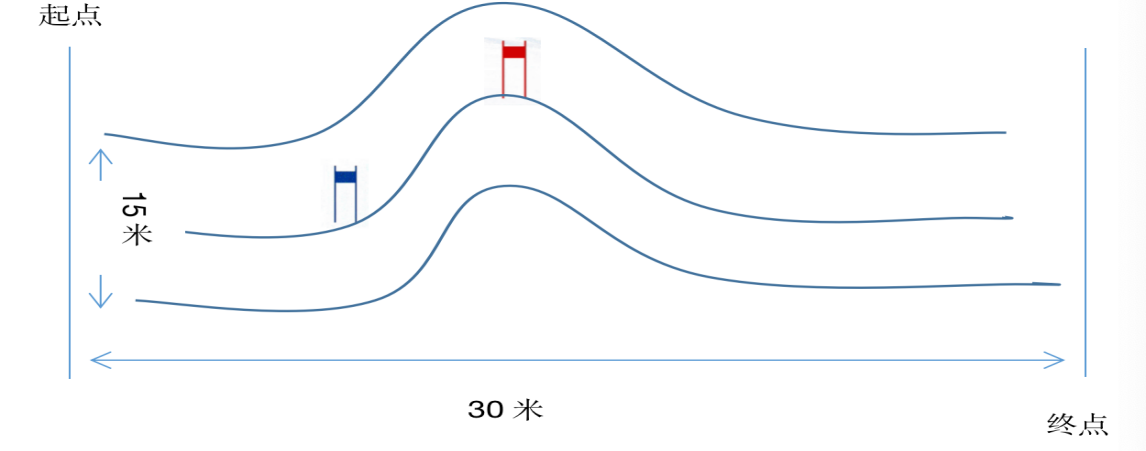 3.滑雪机模拟考察（30分）：考生上模拟滑雪机进行滑雪双板半犁式滑行、犁式滑行、犁式平行转弯测试。按成绩排序。附件2：皮划艇考试办法一、测试内容1.专项能力测试2.专项技术评定二、测试项目1.专项能力测试：500米休闲皮划艇水上竞速2.专项技术评定：综合水感能力评定三、各项目分值比例四、测试方法与评分标准（一）专项能力测试500米休闲皮划艇水上竞速（1）测试指标与分值（2）测试方法①采用中国皮划艇协会最新审定的竞赛规则②测试采用4条航道（拟定）③测试采取流动式起航④采取一次性竞速，根据竞速成绩对照相应分值⑤如遇天气、水流等原因无法进行竞赛，将更改测试时间⑥未尽事宜另行通知（3）评分标准男子水上500米竞速评分表女子水上500米竞速评分表（二）专项技术评定水感综合能力评定方法与评分标准（1）测试指标与分值（2）测试方法学生于500米竞速当中，由测试专家组进行考察，给出综合分数（3）评分标准重点考察学生划桨过程中抓水感觉，即水感，同时考量协调性、平衡感、速度感和发展潜力，给出综合分数。五、备注皮划艇专项技术测试地点在营口市水上运动训练基地，具体测试时间根据皮划艇项目特性及天气、水流、风速等综合因素考量选定。考试内容身体素质身体素质身体素质专项考试内容100米原地推铅球（男5公斤、女4公斤）立定三级跳远专项分值20分20分20分40分考试内容助跑摸高往返运球投篮一分钟自投自抢投篮比赛分值20分20分20分40分非守门员考试内容折返跑定位球传准运球过杆射门比赛分值20分20分20分40分守门员考试内容侧扑球手抛球掷远定位球传准比赛分值20分20分20分40分非自由人考试内容身体素质30分身体素质30分基本技术30分基本技术30分比赛非自由人考试内容助跑摸高15分半米字移动15分扣球20分发球10分40分自由人考试内容身体素质基本技术45分基本技术45分基本技术45分比赛自由人考试内容半米字移动15分移动接发球20分移动接扣球15分单兵防守10分40分考试内容基础技术单排轮滑平行转弯滑雪机模拟考试分值20分50分30分考试内容专项能力测试（500米休闲皮划艇水上竞速）专项技术评定（综合水感能力评定）分值70分30分测试指标专项能力测试专项技术评定所占分值比例70%30%类别专项能力测试测试指标500米休闲皮划艇水上竞速分值70分成绩得分成绩得分成绩得分成绩得分4′00″704′36″525′12″345′48″164′02″694′38″515′14″335′50″154′04″684′40″505′16″325′52″144′06″674′42″495′18″315′54″134′08″664′44″485′20″305′56″124′10″654′46″475′22″295′58″114′12″644′48″465′24″286′00″104′14″634′50″455′26″276′02″94′16″624′52″445′28″266′04″84′18″614′54″435′30″256′06″74′20″604′56″425′32″246′08″64′22″594′58″415′34″236′10″54′24″585′00″405′36″226′12″44′26″575′02″395′38″216′14″34′28″565′04″385′40″206′16″24′30″555′06″375′42″196′18″14′32″545′08″365′44″184′34″535′10″355′46″17成绩得分成绩得分成绩得分成绩得分5′00″705′36″526′12″346′48″165′02″695′38″516′14″336′50″155′04″685′40″506′16″326′52″145′06″675′42″496′18″316′54″135′08″665′44″486′20″306′56″125′10″655′46″476′22″296′58″115′12″645′48″466′24″287′00″105′14″635′50″456′26″277′02″95′16″625′52″446′28″267′04″85′18″615′54″436′30″257′06″75′20″605′56″426′32″247′08″65′22″595′58″416′34″237′10″55′24″586′00″406′36″227′12″45′26″576′02″396′38″217′14″35′28″566′04″386′40″207′16″25′30″556′06″376′42″197′18″15′32″546′08″366′44″185′34″536′10″356′46″17类别专项技术评定测试指标综合水感能力评定分值30分